Publicado en Madrid el 04/07/2024 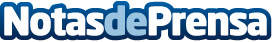 DEKRA revoluciona la inspección de parques eólicos con termografías avanzadasLas termografías son clave en el mantenimiento preventivo de aerogeneradores, detectando problemas térmicos en componentes para evitar averías y costosas paradasDatos de contacto:DEKRA Green EnergiesDEKRA914 05 93 60Nota de prensa publicada en: https://www.notasdeprensa.es/dekra-revoluciona-la-inspeccion-de-parques Categorias: Servicios Técnicos Sostenibilidad Sector Marítimo Otras Industrias Sector Energético http://www.notasdeprensa.es